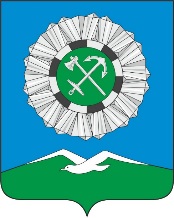 РОССИЙСКАЯ ФЕДЕРАЦИЯ Иркутская область Слюдянское муниципальное образованиеАДМИНИСТРАЦИЯ СЛЮДЯНСКОГО ГОРОДСКОГО ПОСЕЛЕНИЯСлюдянского районаг. СлюдянкаПОСТАНОВЛЕНИЕОт 01.09.2020г № 519О проведении месячника по очистке от бытового мусора придомовых территорий, скверов, придорожных кюветов на территории Слюдянского городского поселения              В целях улучшения санитарно-эпидемиологической обстановки на территории Слюдянского городского поселения и руководствуясь ст.8. Федерального закона от 24.06.1998г. №89-ФЗ «Об отходах производства и потребления»,  п.18,19 ст.10 Устава Слюдянского муниципального образования, зарегистрированного Главным управлением Министерства юстиции Российской Федерации по Сибирскому федеральному округу от 23 декабря 2005 года регистрационный № RU 385181042005001, с изменениями и дополнениями, зарегистрированными Главным управлением Министерства юстиции Российской Федерации по Иркутской области от 14 мая 2020 года №385181042020002ПОСТАНОВЛЯЮ:1. Провести на территории Слюдянского городского поселения месячник по очистке от бытового мусора придомовых территорий, скверов, придорожных кюветов, территорий предприятий, организаций всех форм собственности, гаражных и садоводческих некоммерческих товариществ с 01.09.2020 года по 30.09.2020 года.2. Предложить руководителям предприятий, учреждений и организаций всех форм собственности произвести уборку территорий согласно плану (Приложение №1).  Предприятиям и организациям всех форм собственности, совместно с Центром занятости населения, организовать привлечение безработных граждан к санитарной очистке территории Слюдянского городского поселения. Предложить руководителям предприятий, учреждений и организаций всех форм собственности заблаговременно обратится в МБУ «Благоустройство» для составления графика на вывоз мусора. Предложить управляющим компаниям: ООО «Информационно-расчетный центр», ООО «Байкал» провести уборку придомовых территорий многоквартирных домов.6. Собственникам частных домовладений провести уборку прилегающих территорий, определённых границами земельного участка на основании документов, подтверждающих право собственности, владения, пользования земельным участком, и прилегающей к границам территории до бровки дороги.7. Предложить руководителям бюджетных учреждений Слюдянского муниципального образования предоставить в администрацию Слюдянского городского поселения график уборки закрепленных территорий.   8. Предложить собственникам, владельцам торговых точек, владельцам столовых, ресторанов, кафе, баров провести уборку прилегающих территорий в радиусе 10 метров, установить урны для сбора мусора у входа в здание и на территории предприятий.9. Предложить председателям садоводческих некоммерческих товариществ произвести уборку территорий садоводств до 30.09.2020 года.10. Отделу ГО и ЧС администрации Слюдянского городского поселения организовать разъяснительную работу в средствах массовой информации о соблюдении мер пожарной безопасности при проведении работ по очистке от бытового мусора.11. Отделу архитектуры и градостроительства администрации Слюдянского городского поселения провести рейды по соблюдению правил благоустройства и мероприятий месячника физическими и юридическими лицами всех форм собственности. 12. Опубликовать настоящее постановление в газете «Славное море» или в приложении к ней, а также на официальном сайте Слюдянского муниципального образования в сети «Интернет» www.gorod-sludyanka.ru.13. Контроль за исполнением настоящего постановления возложить на отдел дорожного хозяйства, благоустройства, транспорта и связи администрации Слюдянского городского поселения.Глава Слюдянскогомуниципального образования            			 	                                       В.Н. Сендзяк                                                                                            Приложение № 1                                                                                                          к постановлению администрации                                                                                                                                                      Слюдянского городского поселения                                                                                     от __________ № ____План закрепления территорий Слюдянского городского поселения за предприятиями и организациями для санитарной очистки от бытового мусораГлава Слюдянскогомуниципального образования                                                                                         В.Н. Сендзяк№Территории и участки,закрепленные за коллективами.Наименование  предприятия1Территория вокруг здания администрации района и автогаражей, ул.Советская – от фонтана до ул.Ленина, от автостанции до ул. Ленинградская аллея от ул.Ленина до ЗАГСа. Администрации Слюдянского муниципального района2 ул.Полевая, ул.Горняцкая, парк «Слюдянских Красногвардейцев мкр. «Рудоуправление»Мыс ШаманкаАдминистрация Слюдянского городского поселения3Территория около здания ДК «Волна» до дороги, и вокруг всех стадионов и спортивных кортов, до дорогМБУ «ЦСКД»4Места общего пользования, парк, сквер, территрия вдоль дорог, береговая линия, территория городского кладбища, ликвидировать свалку в русле р. Слюдянка в р-не ул. Первомайская, в р-не ул, КарьернаяМБУ «Благоустройство»5Сквер напротив ЖД больницы, ул.Железнодорожная от д.№5 до виадука, от виадука до ул.СоветскаяСлюдянская районная больница6От парка «Перевал», территория предприятия, ул. Перевальская до АО «Дорожник»ООО «Карьер Перевал» ОА «Ангарский цементно-горный комбинат»7Федеральная дорога по ул. Ленина и придорожные кюветы  вдоль нее, уборка мусора вдоль федеральной дороги на участке от пади «Талая» до п. Буровщина, уборка мусора с территорий у ручья «Буровщина», очистка посадочных площадок и мест в павильонах, остановок автобусов. Очистка дорожного полотна от противогололедной подсыпки.Ул. Зеленая от ул. Ленина до асфальтового заводаООО «СтатусСиб»8Территория, прилегающая к предприятию на расстоянии 10 м., ул.Перевальская от базы до конечной остановки, площадка вокруг базы по ул.Слюдяная, ул. Ленина, д. 66 от ул. Пролетарская до здания ООО«СтатусСиб»АО «Дорожник»9Территория вокруг здания по ул.Ленина, 124ООО «УКС»,                       ООО «Информационно-расчетный центр»10Территория вокруг котельной «Центральная»                   ул.Бабушкина на участке от ул.Горной до ул.Ленинградской. Территории вокруг муниципальных котельных, производственных территорий в радиусе 10 м. от границ производственных территорий Территория вдоль воздушной линии теплотрассы в микрорайоне СМП.Производственные территории в радиусе 10м от границ объектов водоотведения.Территория водозабора и на расстоянии 10 метровООО  «УКС»11Территория вдоль забора АДС до ул.Советская. Ул.Бабушкина от ул.Железнодорожной до ул.Бабушкина д.6, включая территорию между ул.Бабушкина 2А и 1 А.Территория аварийной службы в сторону сквера на расстоянии 10м., парковка возле гаражей, слева от территории «Ауксилиум».Уборка мусора на закрепленных придомовых территориях, вокруг зданий ЖЭУ на расстоянии 10 м, ул. Советская, пер. Безымянный, ул.40 Лет Октября.Пер. Почтовый от ул.Советская до ул. ЛенинаООО «Ауксилиум»12Территория мкр. «Березовый» до ул. ЛенинаООО «Байкал»13Территория, прилегающая к бани Перевал по ул.Перевальская, территория вокруг пилорамы включая ж/д путь до ул.Ленина и пер.Базовый до ул.Ленина ООО «Благоустройство»                     14Территория КЭФ на расстоянии 10 метров, центральная площадь (периметр по ул. Ленина и Парижской Коммуны)МКУ Управление ГО и ЧС СМрМКУ Комитет финансов Слюдянского муниципального района15От входа в почту до ул.Парижской КоммуныОтделение почты, ЭТУС16Территория от почты по ул. Захарова до ул. КолхознаяКСПиКМКУ «МЦБ»17Территория центральной площади (газоны)КУМИ Слюдянского муниципального района18Территория от клуба ЖД до ул. Советской, включая кювет, башню и уборка мусора с южной и восточной стороны клуба на расстоянии 10м., фонтан  ДК Железнодорожников19Ул. Московская от ул. Ленина до ул. Комсомольская (канавы, кюветы)Слюдянское отделение ПАО Сбербанк20Ул. Кутелева на участке от ул. Ленинградская до ул.Горная, ул. Пушкина от ул.Горная до ул.Ленинградская, территория вокруг постаСлюдянский РОВД21Территория вокруг здания налоговой инспекции, ул. Московская от ул. Советская до ул. ЛенинаНалоговая инспекция22Ул. Железнодорожная от Центральной Котельной до виадукаВосточно-Сибирский филиал ОАО Калужский завод «Ремпутьмаш»23Производственная территория и территория в радиусе 10м от объектов ЦРПЦРП Мысовского энергоучастка24Уборка территории в границах полосы отвода РЖД (ПЧ-9)   ПЧ – 9,                                           восстановительный поезд,  пожарный поезд25Внутренняя и внешняя территория депо на расстоянии не менее 10 м от границ, Локомотивное депо26Территория ул. Горной на участке от ул. Бабушкина до ул. Восточная по левой стороне. Материальный склад27Ул. Тонконога от площади ЖД вокзала до территории предприятия ПЧ – 9 ШЧ – 728Уборка площадок пригородных поездов и прилегающей территории на расстоянии не менее 10 м от границ, либо до обочин дорог. Станция Слюдянка29Внутренняя и внешняя территория школы на расстоянии не менее 10 м от границ, либо до обочин дорогШкола № 5030Внутренняя и внешняя территория школы на расстоянии не менее 10 м от границ, либо до обочин дорогШкола № 431Внутренняя и внешняя территория школы на расстоянии не менее 10 м от границ, либо до обочин дорог.Школа  № 4932Внутренняя и внешняя территория школы на расстоянии не менее 10 м от границ, либо до обочин дорог.Школа № 233Внутренняя и внешняя территория школы и центра проф. обучения на расстоянии не менее 10 м от границ, либо до обочин дорогНегосударственное образовательное учреждениешкола – интернат № 23ОАО «РЖД»34Уборка мусора вокруг здания, включая 10-ти метровую зону территории.Федеральное казначействоСтатистика, ТО Управления Ростпотребнадзора по Иркутской области, в Ангарском МО, в Шелеховском и Слюдянском районах 35Территория около здания пожарной части на расстоянии 10м., по ул. Перевальская до конечной остановки№ 52 ПСЧ МЧС России по Иркутской области", ОНД и ПР 36Территория вокруг здания ветеринарной службы, территория вдоль ручьяВетеринарная служба37Территория вокруг забора складов на расстоянии 10м.Мед.склады38Пустырь, прилегающий к территории лесхоза до моста через ручей Зеленый Слюдянское лесничество39Внутренняя и внешняя территория школы на расстоянии не менее 10 м от границ, либо до обочин дорогДШИ40Внутренняя и внешняя территория Слюдянских районных электрических сетей на расстоянии не менее 10 м от границ, либо до обочин дорогСлюдянские районные электрические сети41Внутренняя и внешняя территория ООО «Иркутскэнергосбыт» на расстоянии не менее 10 м от границ, либо до обочин дорогСлюдянское отделение ООО «Иркутскэнергосбыт»42Внутренняя и внешняя территория узловой поликлиники по ст.Слюдянка ОАО «РЖД», Слюдянской районной больницы на расстоянии не менее 10 м от границ, либо до обочин дорогУзловая поликлиника по ст.Слюдянка ОАО «РЖД»,Слюдянская районная больница43Внутренняя и внешняя территория детского сада на расстоянии не менее 10 м от границ, либо до обочин дорогД/с №1, д/с № 12, д/с№ 5, д/с№844Внутренняя и внешняя территория детского сада на расстоянии не менее 10 м от границ, либо до обочин дорогД/сад № 645Внутренняя и внешняя территория детского сада на расстоянии не менее 10 м от границ, либо до обочин дорогД/сад № 21346Уборка и наведение порядка, чистоты на полигонах, и автодромах для обучения водителей. Вокруг здания по ул.Кирова, 2А.Уборка придорожной территории ул. Кирова, ул. РжановаСлюдянский спортивно-технический клуб «ДОСААФ»47Уборка территорий: вокруг здания магазина «Байкал», включая площадку перед входом в магазин у мраморной стены со стороны ул. П.Коммуны, вокруг трансформаторной подстанции; магазинов «Курбатовский» по ул.Ленина, 92 (включая парковки вдоль забора д/сада №6) и по ул.Парижской Коммуны, 84 ООО «Траст»48Уборка мусора с южной и западной территории рынка на расстоянии от забора до автодороги ул.Комсомольская, Кирова. Уборка мусора у перекрестка ул. Захарова и торговой площади, вокруг трансформаторной подстанции. Установка урн для мусора. Владельцы, собственники торговых точек центрального рынка49Внутренняя и внешняя территория ООО «Ростелеком» на расстоянии не менее 10 м от границ, либо до обочин дорогООО «Ростелеком», ЗАО «НТСК»50Уборка территорий вокруг магазинов, киосков, кафе на расстоянии не менее 10 м. от здания. Установка урн для мусора, очистка и помывка фасадов зданийОрганизуют работу руководители ИП51Внутренняя и внешняя территория военкомата на расстоянии не менее 10 м от границ, либо до обочин дорогВоенкомат52Территория предприятия ВДПО и с наружной стороны на расстоянии 10 м.ВДПО53Территория около здания на расстоянии 10 м., пер.БазовыйПенсионный фонд54Территория около здания на расстоянии 10 м., ул.Заречная, (проулок от здания Центр занятости до ул. Ленина)Центр занятости55Территория около здания ДЮСШ на расстоянии 10  м.  ДЮСШ (Квартал)56Ул. Ленина 23/1 до ул.Ленина,27А, корт, территория вокруг корта на расстоянии 10 мДЮСШ (СМП)57Ул.Комсомольская от ул.Парижкой Коммуны до ул.КолхознаяСлужба судебных приставов58Территория около здания ДК «Перевал», до дороги с восточной и северной стороны, на расстоянии 10 м. от здания – с южной и западной стороны, пер.Волгоградский и пер.Красногвардейский ДК «Перевал»59Территория предприятия и территория, прилегающая к предприятию на расстоянии 10 м.ООО «Минор»60Территория у памятного знака водолазам, территория от ул.40 лет Октября до БПСО, дорога на мыс ШаманкаБПСО61Ул.Слюдяная, ул.Набережная дамба вверх от родничкаЮжный ПСО аварийно-спасательной службы ОГКАУ «Поисково-спасательная служба Иркутской области»62Территория вокруг бани и ритуального зала на расстоянии 10м, ул. Перевальская (пилорама)ООО «Сибирь»63Конечная остановка «Рудо», ул.ШахтерскаяООО «Партнерство Баргузин»64Конечная остановка «Квартал», вокруг остановок по ул. Парижской Коммуны, территория вокруг базы по ул. Набережная и ул. Шахтёрская до дорогиИП Зинуров65Конечная остановка «Квартал», вокруг остановок по ул. Парижской Коммуны«Автодрайв»66Территория санатория «Нерпёнок» на расстоянии 10 м, очистка водосточной канавы вдоль ул. Шахтёрская Детский туберкулезный санаторий «Нерпёнок»67Ул. Советская на участке от гаражей районной администрации до дома № 40, вокруг здания аптеки и складов.Аптека «Будь здоров»68Ул. Амбулаторная от ул. Фрунзе до ул. Куприна, на расстоянии 10 мДДТ